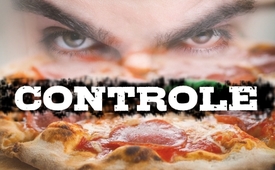 Controle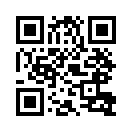 Een pizzabestelling op een andere manier! Deze uitzending laat u zien hoe onze toekomst eruit zou kunnen zien in een wereld van totale bewaking. Laat u zich verrassen...Hallo! Is dit Giovanni's pizzaservice? 
Nee, dit is Google's Pizza Service. 
Sorry, dan heb ik het verkeerde nummer....? 
Nee, Google heeft het nummer gekocht. 
Oké, dan wil ik graag...... 
Zoals gewoonlijk? 
Zoals gewoonlijk? Hoezo, weet u dat dan?
Volgens onze gegevens van de laatste twaalf telefoontjes bestelde u pizza met kaas, worst en dikke korst. 
Oké, dat is precies wat ik wil!
Mag ik voorstellen dat u deze keer een pizza met ricotta, rucola en gedroogde tomaten bestelt? 
Nee, ik haat groenten! 
Maar uw cholesterol is niet goed. 
Hoe kunt u dat weten?
Van uw gezondheidsprofiel. We hebben de resultaten van uw bloedonderzoek van de laatste zeven jaar.
Oké, maar ik wil die pizza niet. Ik heb mijn medicijnen al ingenomen.
U hebt uw medicijnen niet regelmatig ingenomen. Vier maanden geleden kocht u online een doos van 30 tabletten bij de postorderapotheek van Sunstore. 
Ik heb nog in een andere apotheek gekocht. 
Die werd dan niet van uw creditcard afgeschreven. 
Ik heb contant betaald.
Volgens uw bankrekening heeft u daarvoor niet genoeg contant geld opgenomen. 
Ik heb nog andere bronnen van geld.
Dit blijkt niet uit uw laatste belastingaangifte; het gaat om niet aangegeven inkomsten. 
LOOP NAAR DE POMP! Genoeg! Ik heb mijn buik vol van Google, Facebook, Twitter, WhatsApp en dergelijke. Ik ga naar een eiland zonder internet, zonder telefoon en waar niemand me kan bespioneren.
Ik begrijp u, maar eerst moet u uw paspoort vernieuwen. Het is vijf jaar geleden verstreken....door //Bronnen:https://www.youtube.com/watch?v=bqdu6tWZcmw
http://luigibenetton.com/2017/11/20/google-pizza-satire/Dit zou u ook kunnen interesseren:#5G-Mobiele-Communicatie - Mobiele Communicatie - www.kla.tv/5G-nl

#Gezondheid - www.kla.tv/Gezondheid-nl

#Financien - Financiën - www.kla.tv/FinancienKla.TV – Het andere nieuws ... vrij – onafhankelijk – ongecensureerd ...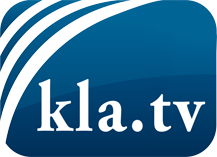 wat de media niet zouden moeten verzwijgen ...zelden gehoord van het volk, voor het volk ...nieuwsupdate elke 3 dagen vanaf 19:45 uur op www.kla.tv/nlHet is de moeite waard om het bij te houden!Gratis abonnement nieuwsbrief 2-wekelijks per E-Mail
verkrijgt u op: www.kla.tv/abo-nlKennisgeving:Tegenstemmen worden helaas steeds weer gecensureerd en onderdrukt. Zolang wij niet volgens de belangen en ideologieën van de kartelmedia journalistiek bedrijven, moeten wij er elk moment op bedacht zijn, dat er voorwendselen zullen worden gezocht om Kla.TV te blokkeren of te benadelen.Verbindt u daarom vandaag nog internetonafhankelijk met het netwerk!
Klickt u hier: www.kla.tv/vernetzung&lang=nlLicence:    Creative Commons-Licentie met naamgeving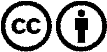 Verspreiding en herbewerking is met naamgeving gewenst! Het materiaal mag echter niet uit de context gehaald gepresenteerd worden.
Met openbaar geld (GEZ, ...) gefinancierde instituties is het gebruik hiervan zonder overleg verboden.Schendingen kunnen strafrechtelijk vervolgd worden.